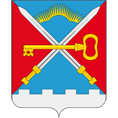 ПОСТАНОВЛЕНИЕАДМИНИСТРАЦИИ СЕЛЬСКОГО ПОСЕЛЕНИЯ АЛАКУРТТИ КАНДАЛАКШСКОГО  РАЙОНАВ целях реализации Постановления Правительства Мурманской области от 23.09.2013 № 498 – ПП «О плане мероприятий по реализации в 2016-2018 годах Стратегии государственной национальной политики Российской Федерации на период до 2025 года»,п о с т а н о в л я ю:1. Утвердить план мероприятий по реализации в 2018 году Стратегии государственной национальной политики Российской Федерации на период до 2025 года, согласно приложению.2. Постановление опубликовать в информационном бюллетене «Алакуртти – наша земля» и разместить на официальном сайте администрации муниципального образования сельское поселение Алакуртти.3. Настоящее постановление вступает в силу с даты подписания.4. Контроль за исполнением настоящего постановления оставляю за собой.И.О. главы администрациисельского поселения Алакуртти 							Фомина А.О.План мероприятий по реализации в 2018 году Стратегии государственной национальной политики Российской Федерации на период до 2025 годаИ.о. главы администрации сельского поселения Алакуртти                                                           			 А.О. Фоминаот11.01.2018№4Об утверждении плана мероприятий по реализации в 2018 году Стратегии государственной национальной политики Российской Федерациина период до 2025 годаПриложение к постановлению администрации муниципального образованиясельское поселение Алакурттиот 11.01.2018 № 4№ п/пНаименование мероприятияСрок исполненияОтветственные исполнителиИсточники финансированияЗадачи стратегииИндикаторы (количественные или качественные) для контроля исполнения мероприятия1.Мониторинг обращений граждан о фактах нарушений принципа равноправия граждан независимо от расы, национальности языка, отношения к религии, убеждений, принадлежности к общественным объединениям, а так же других обстоятельств  при приеме на работу, при замещении должностей муниципальной службыПостоянноАдминистрация муниципального образования сельское поселение Алакуртти_____Обеспечение реализации принципа равноправия граждан независимо от расы, национальности языка, отношения к религии, убеждений, принадлежности к общественным объединениям, а так же других обстоятельств при приеме на работу, при замещении должностей муниципальной службыНаличие (отсутствие) фактов нарушения принципа равноправия граждан2.Формирование культуры межнационального (межэтнического) общения в соответствии с нормами морали и традициями народовПостоянноМБУ «Дом культуры Алакуртти»Поддержка мероприятий, направленных на популяризацию декоративно-прикладного творчества  и современного искусства. Обеспечение  участия творческих коллективов в конкурсах, фестивалях,выставкахФормирование культуры межнационального (межэтнического) общения в соответствии с нормами морали и традициями народовКоличество проведенных мероприятий3.Опубликование в средствах массовой информации статей о деятельности администрации муниципального образования сельское поселение Алакуртти в сфере развития межнациональных отношений  и сохранению исторического и духовного потенциала, истоках единства РоссииПостоянноМБУ «Дом культуры Алакуртти»Местный бюджетРаспространение информации в целях развития межнациональных отношений  и сохранения исторического и духовного потенциалаКоличество опубликованных статей4.Проведение ежегодных совещаний представителей органов местного самоуправления по вопросам предупреждения межнациональных конфликтов, обеспечения эффективной работы системы мониторинга и профилактики экстремизма на национальной и религиозной почве  IV кварталГлава администрации Совершенствование системы управления и координации муниципальных органов при реализации государственной национальной политики Российской ФедерацииСовершенствование системы управления и координации  деятельности органа местного самоуправления при реализации государственной национальной политики Российской Федерации .Ежегодное проведение совещаний5.Развитие волонтерского движенияпостоянноМБУ «Дом культуры Алакуртти»-Обеспечение сохранения и преумножения духовного потенциала народа РоссииКоличество волонтеров6.Проведение культурно-просветительных мероприятий, приуроченных к памятным датам в истории народов Россиипо календарному плану учрежденияМБУ «Дом культуры Алакуртти»В пределах средств, предусмотренных в бюджете мРаспространение знаний об истории и культуре народов Российской ФедерацииКоличество мероприятий7.Реализация мероприятий к Дню русского языка (книжные выставки, библиографические обзоры, познавательные уроки)постоянноМБУ «Дом культуры Алакуртти»-создание оптимальных условий для сохранения и развития языков народов России, использования русского языка как государственного языка Российской Федерации, языка межнационального общения  Количество мероприятий